PassFailLabVIEW VIProgram indicates NO PATH correctly□□Train traverses Sectors 1, 2, 3, 4, 5, and 6□□Train traverses course starting from L1 with light switches D and E blocked□□Train traverses course starting from L2 with light switches F, G, and E blocked□□Train traverses course starting from L3 with light switches G and H blocked□□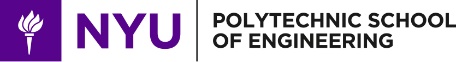 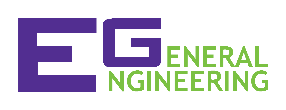 